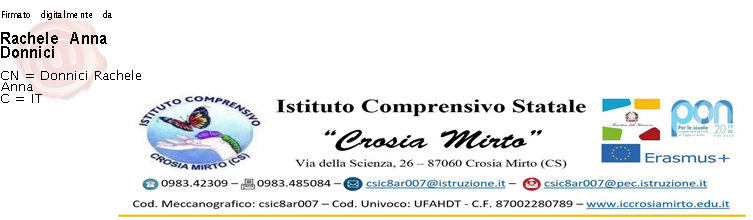 Monitoraggio e Verifica del PDP  Anno scol. _____/_____Relativo al periodo: I/II QUADRIMESTREAlunno/a:______________________________________________________Scuola:      __________________               plesso:     ________________________                                         Classe:   ________     Sezione: _____Coordinatore  di Classe: __________________________________________L’alunno/a, sulla base delle indicazioni fornite dai singoli docenti e secondo quanto programmato nel PDP, a conclusione del primo interperiodo :E’ riuscito a conseguire gli obiettivi  programmati in tutte le discipline/aree disciplinari/campi di esperienze.Non è riuscito a conseguire gli obiettivi programmati in nessuna disciplina/aree disciplinari/campi di esperienze.Non è riuscito a conseguire gli obiettivi programmati in alcune discipline/aree disciplinari/campi di esperienza (indicare le discipline/ aree disciplinari/campi di esperienza con valutazione non sufficiente):____________________________________________________________________________________________________________________________________________Le Misure Dispensative e gli Strumenti Compensativi sono risultati efficaci al fine di rimuovere gli ostacoli all’apprendimento?				Sì		No		A volteIndicare quali Misure Dispensative si desidera modificare e perché……………………………………………………………………………………………………………………………………………………………………….Indicare quali Strumenti Compensativi si desidera modificare e perché.……………………………………………………………………………………………………………………………………………………………………….Indicare quali Strumenti Compensativi non sono stati realizzati e perché.……………………………………………………………………………………………………………………………………………………………………….COMPETENZE  TRASVERSALI CONSEGUITE  :Riesce ad acquisire e interpretare le informazioniSempre in maniera appropriata Generalmente  in maniera appropriataTalvolta in maniera appropriataCon  difficoltàRiesce ad individuare collegamenti e relazioniSempre in maniera appropriataGeneralmente in maniera appropriataTalvolta in maniera appropriataCon difficoltà                3.     Riesce a risolvere problemiSempre in maniera appropriataGeneralmente  in maniera appropriataTalvolta in maniera appropriataCon difficoltàIN PARTICOLARE, NEL CORSO DEL PRIMO PERIODO:E’ stata garantita all’allievo la piena partecipazione e la  interazione  costruttiva all’interno della classe di appartenenza Sono state individuate e valorizzate le potenzialità dell’alunno tenendo conto delle difficoltà rilevate E’ stato perseguito il successo formativo privilegiando le seguenti strategie e metodologie              ...............................................................................................................................................Strategie didattiche previste per l’attività di recupero (indicare quelle che verranno realizzate)Apprendimento collaborativo in piccoli gruppiAzioni di tutoraggioApprendimento esperienziale e laboratoriale Promozione della conoscenza e dell’utilizzo dei mediatori didattici facilitanti l’apprendimento (schemi, mappe, tabelle, immagini,video, cd didattici, ….)Affiancamento per un immediato intervento di supportoUtilizzo di differenti modalità comunicative per attivare più canali sensorialiControllo in itinere, con domande brevi, l’avvenuta comprensione nel corso di una spiegazioneUtilizzo della videoscrittura per la produzione testualeRichieste operative, in termini quantitativi, adeguate ai tempi e alle personali specificitàFornire appunti in fotocopie o in fileUtilizzo della LIM per fornire in formato digitale le lezioni Promozione dell’utilizzo di ausili specifici (libri digitali, sintesi vocale, videoscrittura, dizionari digitali, software per mappe concettuali,..)Guidare al riconoscimento dei propri errori e quindi all’autocorrezioneAltro 												Valutazione comportamento : (indicare se scarsa, sufficiente, assidua)PartecipazioneImpegno FrequenzaLa presente scheda di monitoraggio e verifica in itinere, letta e approvata dal C.d.C., viene sottoscritta dal coordinatore di classe e allegata al PDP dell’alunno depositato in Segreteria.Data compilazione 					Il Coordinatore di Classe